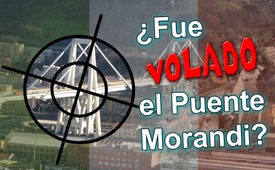 ¿Fue volado el Puente Morandi?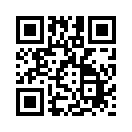 El 14 de agosto de 2018, un tramo de 250 metros del puente de la autopista Ponte Morandi se derrumbó en Génova. Un ingeniero civil retirado, especializado en la construcción de puentes, ha analizado ahora un vídeo del derrumbe y ha llegado a la conclusión de que el derrumbe del puente podría haber sido causado por una explosión. ¿Hay alguna otra razón a favor de esta tesis?El 14 de agosto de 2018, el puente de la autopista de cuatro carriles conocido como "Ponte Morandi" se derrumbó en la ciudad portuaria italiana de Génova. Según la fiscalía, al menos 42 personas murieron en el derrumbe del tramo de 250 metros. El Ministro del Interior, Matteo Salvini, culpó del accidente a la falta de mantenimiento del puente atirantado, que se terminó de construir en 1967.
El portal de Internet "Alles Schall und Rauch" ("Todo es sonido y humo") fue informado por un ingeniero civil retirado, especializado en la construcción de puentes, de que el derrumbe del puente podría haber sido causado por una explosión. A continuación se incluye un extracto de la exposición de motivos del ingeniero civil:
"Sólo encontré un video en la web que muestra parte del colapso. Es de Daniele di Georgio. En el primer segundo aparecen dos destellos desde el área de los cimientos del puntal, luego el puntal cae y en el segundo 10º ya no queda nada. Pero lo que se nota es que en el segundo 0 ya no está el camino, sólo el pilar. El campo de escombros también apunta a una explosión, porque el fallo de una parte del puente no conduce a un fallo general del pilar. Cuando la calzada ya no estaba, el pilar estaba descargado. Sin una explosión, nunca se habría derrumbado por completo". 
Según el periódico italiano "La Repubblica", varias personas vieron relámpagos justo antes del colapso. En el momento del accidente, una violenta tormenta de truenos barrió la ciudad, muchos creen que un rayo pudo haber sido la causa del colapso. Un experto en construcción dijo al periódico "Welt": "No tengo conocimiento de ningún caso en el que un rayo haya llevado al derrumbe de un puente."
Según el artículo publicado en el blog "Todo es sonido y humo", sólo una explosión podría haber derrumbado el pilar, ya que el pilar seguía en pie cuando la carretera ya se había roto y los cables se habían roto. La explosión también explica los dos destellos de luz. Según testigos, los trabajos de reparación en el puente pueden haberse utilizado como camuflaje para colocar los explosivos.
Si se trató realmente de una explosión planeada no se puede decir en este momento. Lo que es seguro es que eventos similares de tipo emotivo han tenido lugar en el pasado sirviendo de advertencia al gobierno. Por ejemplo, el atentado con bomba contra la Estación Central de Bolonia el 2 de agosto de 1980, en el que murieron 85 personas y 200 resultaron heridas. La culpa fue de las Brigadas Rojas de extrema izquierda. Sin embargo, el historiador suizo Daniele Ganser demostró que el ataque fue llevado a cabo por agentes del servicio secreto italiano SISMI, y la logia secreta Propaganda Due (P2), y el ejército secreto de la OTAN “Gladio”. En ese momento, Italia amenazó con desplazarse políticamente hacia la izquierda, lo que querían evitar. El Primer Ministro italiano Giulio Andreotti confirmó la existencia de una "Operación Gladio" del servicio secreto italiano el 3 de agosto de 1990, a petición parlamentaria.
¿Podría ser ahora que el derrumbe del puente Morandi pueda ser visto una vez más como una señal de advertencia para el nuevo gobierno formado por la "Liga Nord" y el "Movimiento de Cinco Estrellas" el 1 de junio de 2018? Hay razones: El nuevo Gobierno se ha pronunciado claramente contra la UE en su forma actual, contra el euro, contra la migración masiva y a favor del levantamiento de las sanciones contra Rusia.
Una cosa es cierta: el movimiento de cinco estrellas y su Ministro de Infraestructura y Transporte, Danilo Toninelli, han quedado en muy mala situación con el derrumbe del puente Morandi. En 2013, se habían pronunciado en contra de un controvertido proyecto gigantesco para eludir el puente. M5S citó entonces un estudio con las siguientes palabras: "Sólo era un cuento de hadas que un inminente derrumbe del puente Morandi podría tener lugar". El operador de autopistas Autostrade per l'Italia declaró expresamente que el Ponte Morandi puede "durar otros 100 años" sólo siendo mantenido como de costumbre, según el "movimiento de cinco estrellas". Esto también fue confirmado por un profesor de análisis estructural en el "Neue Zürcher Zeitung" del 14 de agosto de 2018: 50 años no son edad para un puente. 
Sigue siendo una hipótesis que el puente Morandi pudiera haber sido volado. Pero hay que plantearse preguntas críticas, como por ejemplo, si el colapso del puente debería volver a encarrilar a un gobierno que es escéptico con la UE.de d.d.Fuentes:https://www.srf.ch/news/international/brueckeneinsturz-in-genua-was-bisher-bekannt-ist
https://www.srf.ch/news/international/das-protokoll-zum-nachlesen-die-ereignisse-von-genua-in-der-uebersicht
http://alles-schallundrauch.blogspot.com/2018/08/wurde-die-morandi-brucke-gesprengt.html
https://www.youtube.com/watch?time_continue=100&v=-eX6mK6k5cA
https://www.srf.ch/news/international/nach-bruecken-unglueck-in-genua-bruessel-weist-vorwuerfe-aus-italien-zurueck
https://www.stern.de/panorama/weltgeschehen/katastrophe-in-genua--von-einem-blitz-ist-noch-keine-bruecke-eingestuerzt-8212900.html
https://m.20min.ch/panorama/news/story/-leute-rannten-barfuss-auf-mich-zu--29021214
http://www.faz.net/aktuell/gesellschaft/ungluecke/unglueck-in-genua-bruecke-war-seit-jahren-ueberlastet-und-marode-15737903.html
https://de.wikipedia.org/wiki/Anschlag_von_Bologna
https://de.wikipedia.org/wiki/MoVimento_5_Stelle
https://de.wikipedia.org/wiki/Kabinett_Conte
https://www.nzz.ch/wissenschaft/50-jahre-sind-fuer-eine-bruecke-kein-alter-ld.1411426
http://alles-schallundrauch.blogspot.com/2018/08/zeuge-bestatigt-es-gab-eine-explosion.htmlEsto también podría interesarle:---Kla.TV – Las otras noticias ... libre – independiente – no censurada ...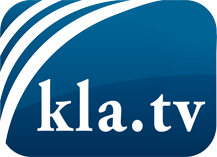 lo que los medios de comunicación no deberían omitir ...poco escuchado – del pueblo para el pueblo ...cada viernes emisiones a las 19:45 horas en www.kla.tv/es¡Vale la pena seguir adelante!Para obtener una suscripción gratuita con noticias mensuales
por correo electrónico, suscríbase a: www.kla.tv/abo-esAviso de seguridad:Lamentablemente, las voces discrepantes siguen siendo censuradas y reprimidas. Mientras no informemos según los intereses e ideologías de la prensa del sistema, debemos esperar siempre que se busquen pretextos para bloquear o perjudicar a Kla.TV.Por lo tanto, ¡conéctese hoy con independencia de Internet!
Haga clic aquí: www.kla.tv/vernetzung&lang=esLicencia:    Licencia Creative Commons con atribución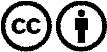 ¡Se desea la distribución y reprocesamiento con atribución! Sin embargo, el material no puede presentarse fuera de contexto.
Con las instituciones financiadas con dinero público está prohibido el uso sin consulta.Las infracciones pueden ser perseguidas.